 «В регистр»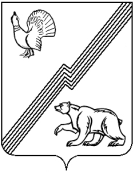 АДМИНИСТРАЦИЯ ГОРОДА ЮГОРСКАХанты-Мансийского автономного округа – Югры ПОСТАНОВЛЕНИЕот 12 февраля 2018  года							                           № 391Об утверждении Положения об организации библиотечного обслуживания населения, комплектовании и обеспечении сохранности библиотечных фондов библиотек города ЮгорскаВ целях реализации полномочий по организации библиотечного обслуживания населения, комплектованию и обеспечению сохранности библиотечных фондов библиотек города Югорска, в соответствии с пунктом 16 части 1 статьи 16 Федерального закона от 06.10.2003 № 131-ФЗ «Об общих принципах организации местного самоуправления в Российской Федерации», подпунктом 15 пункта 1 статьи 6 Устава города Югорска:Утвердить Положение об организации библиотечного обслуживания населения, комплектовании и обеспечении сохранности библиотечных фондов библиотек города Югорска  (приложение).2. Признать утратившим силу постановление администрации города Югорска от 12.11.2009 № 1962 «Об утверждении Положения об организации библиотечного обслуживания населения, комплектовании и обеспечении сохранности библиотечных фондов библиотек города Югорска».3. Опубликовать постановление в официальном печатном издании города Югорска                   и разместить на официальном сайте органов местного самоуправления города Югорска.4. Настоящее постановление вступает в силу после его официального опубликования.5. Контроль за выполнением постановления возложить на заместителя главы города Югорска Т.И. Долгодворову.Глава города Югорска                                                                                           Р.З. СалаховПриложение к постановлению администрации города Югорска от 12 февраля 2018 года № 391Положениеоб организации библиотечного обслуживания населения, комплектовании и обеспечении сохранности библиотечных фондов библиотек города ЮгорскаОбщие положения1. Настоящее Положение разработано в соответствии с Федеральным законом             от 06.10.2003 № 131-ФЗ «Об общих принципах организации местного самоуправления в Российской Федерации», Законом Российской Федерации от 09.10.1992 № 3612-I «Основы законодательства Российской Федерации о культуре», Федеральным законом от 29.12.1994 № 78-ФЗ «О библиотечном деле», Законом Ханты-Мансийского автономного округа - Югры от 28.10.2011 № 105-оз «О регулировании отдельных вопросов библиотечного дела и обязательного экземпляра документов Ханты-Мансийского автономного округа – Югры», Уставом города Югорска и определяет порядок организации библиотечного обслуживания населения, комплектования и обеспечения сохранности библиотечных фондов библиотек города Югорска, учрежденных муниципальным образованием городской округ город Югорск (далее – муниципальные библиотеки).	2. Функции и полномочия учредителя в отношении муниципальных библиотек осуществляет Управление культуры администрации города Югорска (далее – Управление культуры).	3. Основные понятия, используемые в настоящем Положении, применяются в том же значении, что и в федеральном законодательстве и законодательстве Ханты-Мансийского автономного округа – Югры в сфере библиотечного дела.II. Организация библиотечного обслуживание населения, комплектование и обеспечение сохранности библиотечных фондов муниципальных библиотек	4. Организация библиотечного обслуживания населения, комплектование и обеспечение сохранности библиотечных фондов муниципальных библиотек осуществляется администрацией города Югорска в лице Управления культуры в целях реализации полномочий органов местного самоуправления и обеспечения условий библиотечного обслуживания населения с учетом потребностей и интересов различных социально-возрастных групп.	5. Задачами организации библиотечного обслуживание населения, комплектования и обеспечения сохранности библиотечных фондов муниципальных библиотек являются:1) формирование библиотечного фонда с учетом образовательных потребностей и культурных запросов населения, обеспечение его сохранности;2) организация библиотечно-информационного, справочно-библиографического обслуживания для оперативного доступа к библиотечно-информационным ресурсам библиотек города Югорска, других библиотек и информационных систем;3) организация методической и культурно-массовой просветительной работы;4) расширение контингента пользователей библиотек, совершенствование методов работы с различными категориями пользователей.6. Комплектование,  организация учёта, обеспечение сохранности и отчуждения библиотечных фондов муниципальных библиотек осуществляется в соответствии с федеральным законодательством и законодательством Ханты-Мансийского автономного округа - Югры.III. Деятельность муниципальных библиотек7. Муниципальные библиотеки осуществляют свою деятельность в соответствии с предметом и целями деятельности, определенными законодательством Российской Федерации и Ханты-Мансийского автономного округа - Югры, муниципальными правовыми актами города Югорска и уставами учреждений.Муниципальные задания муниципальных библиотек, в соответствии с предусмотренными их уставами основными видами деятельности формирует и утверждает Управление культуры на основе общероссийских базовых (отраслевых) перечней (классификаторов) государственных и муниципальных услуг, оказываемых физическим лицам, регионального перечня (классификатора) государственных (муниципальных) услуг, не включенных в общероссийские базовые (отраслевые) перечни (классификаторы) государственных и муниципальных услуг, и работ, оказание и выполнение которых предусмотрено нормативными правовыми актами субъекта Российской Федерации (муниципальными правовыми актами), в том числе при осуществлении переданных им полномочий Российской Федерации и полномочий по предметам совместного ведения Российской Федерации и субъектов Российской Федерации.8. В своей деятельности библиотеки руководствуются профессиональными нормативами и стандартами, обеспечивая эффективность и качество предоставляемых населению услуг по библиотечному обслуживанию.IV. Финансовое обеспечение деятельности муниципальных библиотек9. Организация библиотечного обслуживания населения, комплектование и обеспечение сохранности библиотечных фондов муниципальных библиотек является расходным обязательством города Югорска.10. Источниками финансового обеспечения деятельности муниципальных библиотек являются:1) средства бюджета города Югорска;2) безвозмездные поступления от физических и юридических лиц;3) средства от приносящей доход деятельности;4) иные источники в соответствии с законодательством Российской Федерации.